Pan-European Innovation partnership to upcycle or recycle aluminium based sludges from drinking water treatments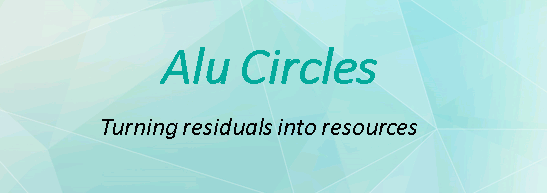 REQUEST FOR CANDIDACIES (RFC) ANNEX 1 and ANNEX 2(editable format)INNOVATION PARTNERSHIPANNEX 1: REQUEST TO PARTICIPATEIDENTITY OF THE CANDIDATECONTACT DETAILS OF THE CANDIDATEAppendix 1. European Single Procurement Document – to be downloaded in PDF version from https://www.alliedwaters.com/project/alucircles/ Please add the entire ESPD to the Request to Participate. See Part 2, Section 4 of the Request for Candidacies (TD1). AquaMinerals requests interested Candidates to manually fill-in the attached ESPD in PDF version, scan it and submit it with the Request to Participate. Appendix 2. Supporting documents regarding the financial and economic standing and the technical and professional ability (see Part 2, Section 5, point 8) -to be provided by CnadidatesAppendix 3. Supporting documents regarding the selection criteria- bonus points (see Part 2, Section 5, point 8) -Candidates must use the from of Appendix 4Appendix 4. Reference standard self-declaration formSignature (Place and date)*AquaMinerals reminds you that where a signature is requested, the relevant document must be validly signed by a duly authorized person(s). The signature must be from a staff member or staff members who according to the extract from the professional register or trade register is authorized to represent the Tenderer. If a document is signed by a person not listed in the professional register or trade register, an adequate proxy must be attached. Such a proxy must be signed by a person or persons who according to the extract from the trade register or the professional register or according to the articles of association are authorized to represent and bind the Company. The proxy must clearly state that the proxy holder is authorized to represent the company in connection with this tender. ANNEX 2: MODEL FORM COMMITMENT THIRD PARTY ENTITYPUBLIC FRAMEWORK AGREEMENT TO UPCYCLE OR RECYCLE ALUMINIUM BASED SLUDGES FROM DRINKING WATER TREATMENTReference: XThe [name subcontractor or other entity], with company number [*] and office address at [place], represented by [insert name and capacity representative], concerning the award of public procurement in the utilities sectors, commits to provide the resources necessary for the performance of this Framework Agreement as mentioned in the title above (and with reference […]), for the full term of that Framework Agreement, to [Candidate name]:[describe which resources the subcontractor or other entity exactly commits for the performance of the Framework Agreement]Prepared in [city] on [date][Signature][Name representative] [Title/capacity representative]CANDIDATE NAME:Legal form:NAME CONTACT PERSONPhone:Email addressSupporting document1.Proof regarding enrolment in one of the professional or trade registers kept in their Member State of establishment.2.Extracts of the approved annual financial accounts for the past 3 financial years 3.Applicable insurance policy and/or certificate4.Declaration of the capacity (Four CVs of engineers working for the Contractor).                                 5.Description of the capacity, materials and equipment that are available to the tenderer for research, prototyping and limited production and supply of the first set of products or services. Self-declaration by the Candidate, in free format.Supporting document1.Self-declaration by the Candidate, including description of the reference project in free formatProject namePeriod of executionStart and end dateContracting authority or private client for which the project was executedContact person at the contracting authority/private client (name, e-mail, telephone)Project valueDescription of the projectPlease state how the reference complies with the requirements determined in the RFCOther relevant information or further additions to the explanations for the compliance with the selection criteriaIf contract was terminated prematurely, please state the reason 